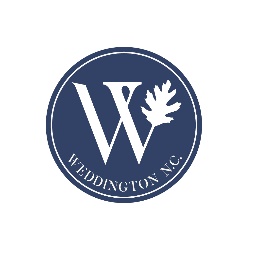 Town of WeddingtonRegular Planning Board MeetingMonday, May 22, 2023 – 7:00 p.m.Weddington Town Hall1924 Weddington RoadWeddington, NC 28104AgendaCall to OrderDetermination of QuorumConflict of Interest Statement: In accordance with the state government ethics act, it is the duty of every Board member to avoid conflicts of interest. Does any Board member have any known conflict of interest with respect to any matters on the agenda? If so, please identify the conflict and refrain from any participation in the matter involved.Approval of MinutesApril 24, 2023 Planning Board Regular Meeting Weddington Tree Canopy Presentation by Keith O’Herrin, PhD, Union County Urban ForesterOld BusinessDiscussion and Recommendation of Conditional Zoning Amendment for Weddington United Methodist Church for the addition of a temporary modular classroom building at 130 S. Providence Road New BusinessDiscussion and Recommendation of a Text Amendment to Section D-917D, Supplemental Requirements for Certain Uses, of the Town of Weddington Unified Development Ordinance.Update from Town Planner and Report from the April Town Council MeetingBoard member CommentsAdjournment